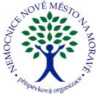 Objednávka č. 0197/2024/TO
(vydaná)Způsob dodání:Předmět: Nákup odběrových křesel pro HTO6 ks Lehátko Plasma PP plus, barva F.6461543 limone, + navíc 2x integrovaný infuzní věšák148 800,00 Kč bez DPH, 180 048,00 Kč s DPHVyřizuje: XXXXTel.: XXXXMobil: XXXXFax.: XXXXE-mail: XXXXDodavatel potvrzením objednávky výslovně souhlasí se zveřejněním celého textu této objednávky a cenové nabídky dodavatele (přesahuje-li částku50.000,- Kč bez DPH) v informačním systému veřejné správy - Registru smluv dle z.č. 340/2015 Sb. Smluvní strany se dohodly, že zákonnou povinnost dle § 5 odst. 2 zákona o registru smluv splní objednatel.N09PSObjednavka_RPTEXT0228.02.2024 9:26:01Strana:1/1Objednatel:Nemocnice Nové Město na Moravě, příspěvková organizaceŽďárská 610592 31 Nové Město na MoravěIČO: 00842001DIČ:CZ00842001Dodavatel:CHIS, s.r.o.Komárov, Svatopetrská 536/20617 00 BrnoIČO: 46970363DIČ: CZ46970363Datum vystavení objednávky:Datum dodání:22.02.2024Místo dodání:Nemocnice Nové Město na Moravě, příspěvková organizace